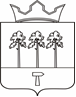 СОВЕТ ДЕПУТАТОВ НОЖОВСКОГО СЕЛЬСКОГО ПОСЕЛЕНИЯРЕШЕНИЕ Заслушав и.о.директора МБУ «Ножовский ДК» Дурышеву Г.Н. о проделанной работе за 2019 годСовет депутатов Ножовского сельского поселения РЕШАЕТ:1.Информацию об итогах работы МБУ «Ножовский ДК» за 2019 год принять к сведению.2.Признать работу МБУ «Ножовский ДК» за 2019 год – удовлетворительной. 3.Настоящее решение вступает в силу со дня его обнародования в порядке, установленном Уставом Ножовского сельского поселения.Председатель Совета депутатовНожовского сельского поселения:                                                Ю.Г.Азанов07.02.2020 г№ 122Информация об итогах работы МБУ «Ножовский ДК» за 2019 годГлава сельского поселения- глава администрации Ножовскогосельского поселения:          	               С.И.ДурышеваУтвержденрешением Совета депутатовот 07.02. 2020г № 122ОТЧЁТ об итогах работы МБУ «Ножовский ДК» за 2019 год КЛУБНЫЕ ФОРМИРОВАНИЯ(объединения, кружки)КУЛЬТУРНО – ДОСУГОВАЯ РАБОТА.3. НАЗВАНИЯ МЕРОПРИЯТИЙ.(за отчётный период)3 квартал                                                                4 квартал  Мероприятия, проведенные другой организацией на базе клубного учреждения.(участие ДК в мероприятиях на другой базе)Бухгалтерская справка по исполнению бюджетаза  2019 год.       Финансирование по субсидии на выполнение государственного (муниципального) задания за 12 мес. 2019 год МБУ «Ножовский ДК» исполнено на 100% размере, в сумме 2 102 935,2 руб, из них 1 503 702,97 руб. на ФОТ.Просроченной кредиторской задолженности нет.Расходы составили Заработная плата  (КОСГУ 211) – 1 160 082,67Налоги (КОСГУ 213) – 343 620,30В расходы на услуги связи (КОСГУ 221) вошли:6591,5 - за усл.связи 1 тел.2й паралельн. ОАО «РОСТЕЛЕКОМ»13445,30 - за Интернет ТУРБО220   ОАО «РОСТЕЛЕКОМ»;Итого:    20 036,80В расходы на коммунальные услуги (КОСГУ 223) вошли:53728,07 – электроснаб. ОАО "Пермская энергосбытовая компания" дог.3016 74062,28 – газоснаб. ООО "Газпром межрегионгаз Пермь" Дог.Б-41-4-278943655,36– газоснаб. ООО "Газпром межрегионгаз Пермь" Дог.Б-41-4-299842680,76 – газоснаб. ООО "Газпром межрегионгаз Пермь" Дог.Б-41-4-27904958,59 – отпуск питьевой воды МУП ЖКХ «Рассвет»1300,00-вывоз жидких нечистот, дог. ООО «Нива»Итого: 220 385,06В расходы на услуги по содержанию помещения (КОСГУ 225) вошли:1549,86  - ежемес.ТО газ.обор. АО "Газпром газорасп-ние Пермь"(Краснокамский филиал)22459,50 – з/пл уборка здания В-Рожд. 1968,06 – расчистка снега с крыши здания ДК МУП ЖКХ "Рассвет"Итого: 132788,31В расходы на  прочие услуги  (КОСГУ 226) вошли:24367,0 – обновление программы ООО «АДМ»6533,00 – обсл.пож.сигн. ПКОО ДПО3860,00 – доп.обр.усл.ГБПОУ "Пермский краевой колледж искусств и культуры",23 956,80 – услуги за организ.провед.меропр. 2614,0-МСК Урала (подключ.кабеля библ.);3250-ИП Иванов М.Ю. ремонт картр.Итого: 65 753,80В расходы на  прочие расходы (КОСГУ 290) вошли:3826,00      - имущественный налог;6705,00 – земельный налог,428,00  - транспортный налог;38,93 – плата за размещение отходов производства и потребленияИтого: 14810,93В расходы на  строительные материалы (КОСГУ 344) вошли:25000,01-пиломатериал (ИП Никифоров И.А,);18640,0-цемент (ИП Никифоров И.А,);28697,0 ИП Масмалиев5285,0 ИП Масмалиева 1773,0 ИП НикифоровИтого:79395,01В расходы на  прочие материалы (КОСГУ 346) вошли:64110,43-линолеум (ИП Дубинец В.А.);Субсидии на иные целиФинансирование по субсидии на выполнение государственного (муниципального) задания за 2019 год МБУ «Ножовский ДК» исполнено в 100% размере, в сумме 39100,00 руб.Расходы составили:Поселенческие мероприятия КОСГУ 290) 40 000,00Ветеранское подворье  (КОСГУ 226)  1300,00  - поздравления в газетку ООО "ЧАСТВЭСТ"Итого:1300,00Ветеранское подворье КОСГУ 290)  28 800,00 мероприятияРазвитие физической культура КОСГУ 290)10000,00 – (призы)Закрытие лыжного сезона Итого: 10000,00По предпринимательской  деятельности Доходы МБУ «Ножовский ДК» за  2019г. составили – 43 200 руб.Расходы3700,00 – вывоз жид.нечистот ООО Нива2800,00 – приобр. эл.кабеля Электроград4500,00 – опл.вознагр. за польз.фонограмма РАО и ВОИС25849.20-проведение меропр. Нефт.пром. Ветераны.6200,04-уборка снега МУП ЖКХ Рассвет150,76-возврат субс. На ком.усл.